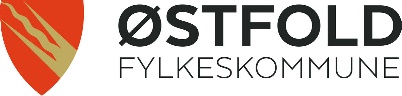 Til bedrifter og næringsdrivende i Rømskog og Setskog								Rømskog, 7.1.19 
Rømskog kommune inviterer til møtetorsdag 7. februar kl 18.30 i Rømskog kommunehus, gml spisesal.
I Aurskog-Høland kommune er det i flere tettsteder meget aktive næringsforeninger.        De har som mål å utvikle bygdene. Disse foreningene har også inngått en samarbeidsforening som heter Aurskog-Høland Utvikling. Aurskog-Høland kommunes næringsutvikler, Erik Bakke har en sentral rolle i samarbeidsforeningen og er et solid bindeledd inn mot kommunen. I forbindelse med den forestående kommunesammenslåingen ønsker jeg som ordfører å bidra til å etablere en næringsforening også i vår del av den nye kommunen. Jeg har tro på at et slikt fellesskap kan gi gode resultater.Rømskog kommune har nylig fått midler fra Østfold Fylkeskommune til næringsutviklingsarbeid. Prosjektlederen for dette vil kunne være en støtte i etableringen av foreningen.Jeg håper deres bedrift ser positivt på dette og ønsker å delta!Hjertelig velkommen!RØMSKOG KOMMUNEThor Håkon Rambergordfører